Dear Parent’s,We would like to say a Huge thank you to everyone who has supported our cause.  Not only do the funds go towards insert what the funds will assist with, but you also will receive a precious keepsake that will last forever 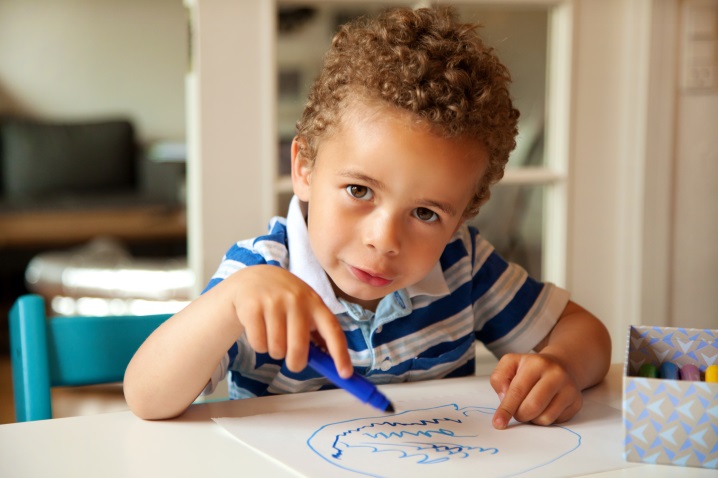 We raised a total amount of $ insert amount hereWe will do this as a yearly event so you can have the opportunity to build a collection of your children’s art as they grow.Your children will be very excited to bring their creation home.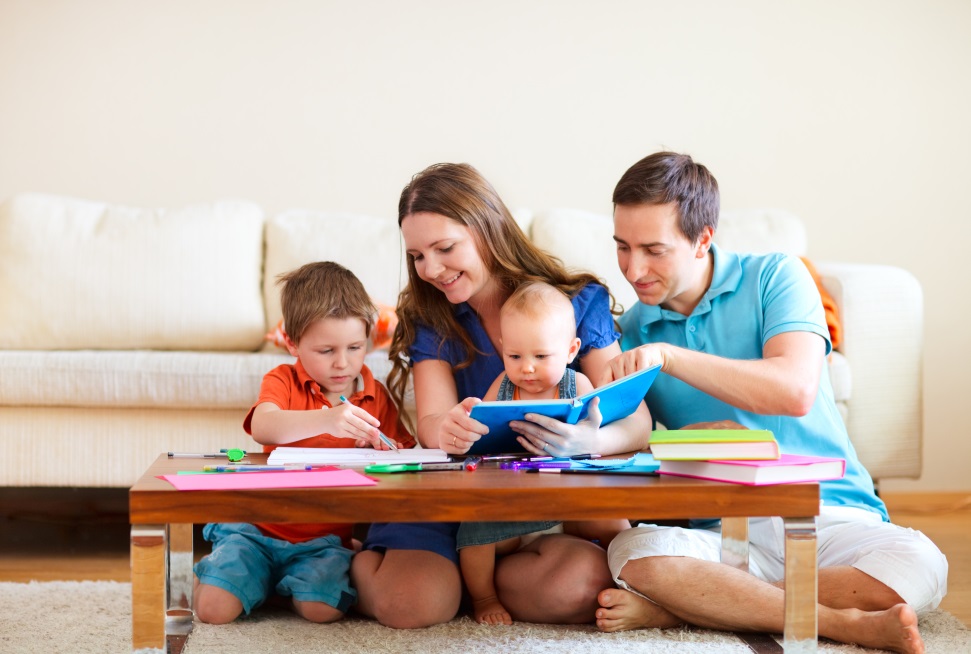 Kind regardsToucanDoowww.toucandoo.com.au